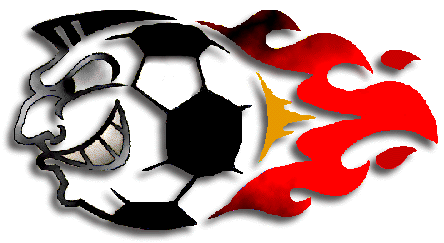 U5/U6/U8 INDOOR SOCCER WINTER 2015Ledyard Soccer Club will host Winter Indoor Soccer for U5 & U6 (Pre-K & K) and U8 (Grades 1-2) on Sunday afternoons.  The first half of each session will focus on skill development; the second half will be 4 v 4 or 5 v 5soccer games. Seeking volunteers to participate as coaches/assistant coaches. · Date/Time: Jan 10 – Feb 14 (6 weeks), U5/U6 - 1:00-2:00 pm, U8 - 2:15-3:30 pm· Registration: Nov 9-Dec 31· Location: Gales Ferry Elementary Gym· Cost: $35·Contact info: stephanmari@gmail.comTo register online, visit www.ledyardsoccerclub.org